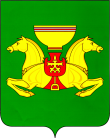 О внесении дополнений в Переченьспециальностей для предоставленияв собственность граждан и аренду земельных участков, находящихся в государственнойи муниципальной собственности муниципального образования Аскизский район, утвержденный постановлениемАдминистрации Аскизского районаРеспублики Хакасия от 05.09.2013 №1232-п	Руководствуясь ст. ст. 35, 40 Устава муниципального образования Аскизский район от 20.12.2005, постановляю:1. Внести дополнение в Перечень специальностей для предоставления в собственность граждан земельных участков, находящихся в государственной и муниципальной собственности муниципального образования Аскизский район, утвержденный постановлением Администрации Аскизского района Республики Хакасия от 05.09.2013 №1232-п, изложив в следующей редакции:2. Опубликовать настоящее постановление в газете "Аскизский труженик" и на официальном сайте Администрации Аскизского района Республики Хакасия: www.askiz.org.3. Настоящее Постановление вступает в силу со дня его официального опубликования.Глава Администрации                                                                         А.В.ЧелтыгмашевРОССИЙСКАЯ ФЕДЕРАЦИЯАДМИНИСТРАЦИЯ АСКИЗСКОГО РАЙОНАРЕСПУБЛИКИ ХАКАСИЯРОССИЙСКАЯ ФЕДЕРАЦИЯАДМИНИСТРАЦИЯ АСКИЗСКОГО РАЙОНАРЕСПУБЛИКИ ХАКАСИЯРОССИЯ ФЕДЕРАЦИЯЗЫХАКАС РЕСПУБЛИКАЗЫНЫНАСХЫС АЙМАFЫНЫН УСТАF-ПАСТААРОССИЯ ФЕДЕРАЦИЯЗЫХАКАС РЕСПУБЛИКАЗЫНЫНАСХЫС АЙМАFЫНЫН УСТАF-ПАСТААПОСТАНОВЛЕНИЕПОСТАНОВЛЕНИЕПОСТАНОВЛЕНИЕот  27.03.2015с. Аскизс. Аскизс. Аскиз                          № 496-п31.02.03Лабораторная диагностикаМедицинский лабораторный техник.Медицинский технолог.